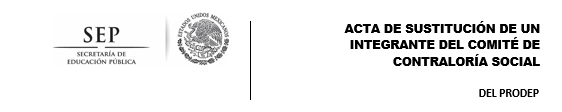 NOMBRE DEL INTEGRANTE DEL COMITÉ DE CONTRALORÍA SOCIAL A SUSTITUIRCAUSA POR LA CUAL PIERDE LA CALIDAD DE INTEGRANTE DEL COMITÉ DE CONTRALORÍA SOCIAL (Marque con una X)Otra. EspecifiqueNOMBRE DEL NUEVO INTEGRANTE DEL COMITÉ DE CONTRALORÍA SOCIALEntregar este formato debidamente llenado y firmado al Enlace Estatal, para su captura en el SICS.Año fiscal 2018Fecha de registroVigencia del período de ejecuciónFecha de registrodía/mes/añoNombre (s)Primer apellidoSegundo apellidoSexo(M/H)EdadCargoMuerte del integranteSeparación voluntariaAcuerdo de la mayoría de los integrantes del Comité de Contraloría SocialNombre (s)Primer apellidoSegundo apellidoSexo(M/H)Edad CargoFirma o Huella DigitalFirma del Coordinador del Comité de Contraloría Social